Job Description Form 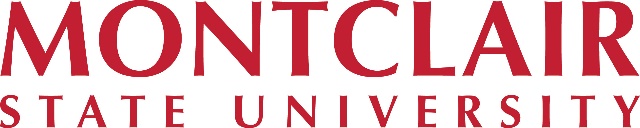 TITLE: DIVISION: DEPARTMENT: REPORTS TO (TITLE): DATE:  SUMMARY:PRINCIPAL DUTIES AND RESPONSIBILITIES:Perform other duties as assigned.Management retains the right to add or change job duties at any time.QUALIFICATIONS: REQUIRED: PREFERRED: APPROVALS:I have read and reviewed the Job Description and attest that the Job Description is accurate. PositionSignature Print NameDateDepartment ManagerDivision Vice PresidentAVP, Benefits, Compensation and Payroll